À la recherche de matériel de toute sorte pour créer des collections ...Préparé par Hélène Pouliot-Cleare   Consultante en éducation    pouliotcleareh@gmail.comÀ la recherche de matériel de toute sorte pour le bricolage ...attache – painboîtesboutonscartes de fête cartes postalesimageslainepapier d’emballageperlesrevuesrouleaux de cartonrubansstyromoussetissusPréparé par Hélène Pouliot-Cleare   Consultante en éducation    pouliotcleareh@gmail.comÀ la recherche de matériel de toute sorte pour dramatiser ...Préparé par Hélène Pouliot-Cleare   Consultante en éducation    pouliotcleareh@gmail.comagendabijouxboîte aux lettresboîte de conserves ouvertes par le fondcalepincellulairecouverture de nouveau-néenveloppesenveloppe de publicité non ouvertefoulardmallettepapier à lettretissus lunette miroirChers parents,Pour bon nombre d’entre vous, le ménage du printemps est arrivé. En vue de contribuer à la protection de notre environnement et de fournir à votre enfant du matériel de manipulation et d’exploration, nous sollicitons votre aide pour recueillir du matériel réutilisable ou recyclable. Ceci nous permettra de développer des habiletés au niveau du français, mathématiques, sciences et autres en plus de réaliser une économie budgétaire et contribuera à développer chez votre enfant de bonnes attitudes face au recyclage et à la consommation. La liste ci-jointe n’est pas exhaustive mais peut vous donner des idées sur ce que nous pouvons utiliser. Nous vous remercions sincèrement pour votre aide.animauxattache – painautosavionsbarrettesbouchonsboutonsbraceletscamionsclés collierscrayonscuillèresfleurs artificielleslunettes de soleilnapperons objets aimantés personnagespetites boîtespetits jouetspetites poupéespetites rouesporte - clésouliers ou petits accessoires de Barbie (mais non les poupées)trains Chers parents,Pour bon nombre d’entre vous, le ménage du printemps est arrivé. En vue de contribuer à la protection de notre environnement et de fournir à votre enfant du matériel de manipulation et d’exploration, nous sollicitons votre aide pour recueillir du matériel réutilisable ou recyclable. Ceci nous permettra de réaliser une économie budgétaire et contribuera à développer chez votre enfant de bonnes attitudes face au recyclage et à la consommation. La liste ci-jointe n’est pas exhaustive mais peut vous donner des idées sur ce que nous pouvons utiliser. Nous vous remercions sincèrement pour votre aide.Chers parents,Pour bon nombre d’entre vous, le ménage du printemps est arrivé. En vue de contribuer à la protection de notre environnement et de fournir à votre enfant du matériel de manipulation et d’exploration, nous sollicitons votre aide pour recueillir du matériel réutilisable ou recyclable. Ceci nous permettra de réaliser une économie budgétaire et contribuera à développer chez votre enfant de bonnes attitudes face au recyclage et à la consommation. La liste ci-jointe n’est pas exhaustive mais peut vous donner des idées sur ce que nous pouvons utiliser. Nous vous remercions sincèrement pour votre aide.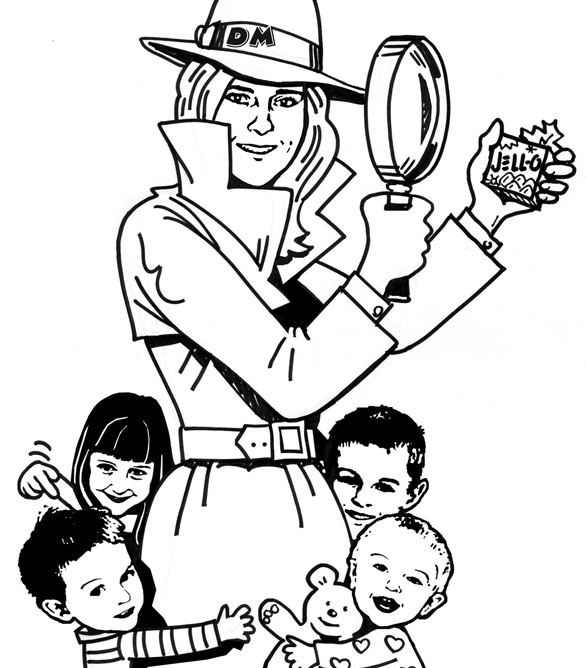 